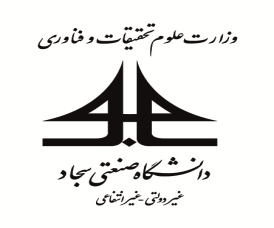 صورتجلسه پروپوزال کمیته تحصیلات تکمیلیگروه معماری و شهرسازیشماره فرم:A-03صورتجلسه پروپوزال کمیته تحصیلات تکمیلیگروه معماری و شهرسازیتاریخ بازنگری:12/12/1400 این قسمت توسط دانشجو تکمیل شود.اینجانب . . . . . . . . . . . . . . . . به شماره دانشجویی . . . . . . . . . . . . دانشجوی کارشناسی ارشد رشته-گرايش . . . . . . . . . . . . . . . .   تقاضای بررسی پروپوزال پایاننامه با مشخصات زیر را دارم. امضاء دانشجو                                                   تاریخ این قسمت توسط استاد راهنما تکمیل شود.پروپوزال پایاننامه با مشخصات فوق مورد تأیید اینجانب میباشد. خواهشمند است در شورای تحصیلات تکمیلی گروه موضوع طرح گردد.                                                                                            نام و نام خانوادگی استاد راهنما                                                                                           امضاء و تاریخ     نظر کمیته تحصیلات تکمیلی گروه معماری و شهرسازی  موضوع پايان‌نامه کارشناسي‌ارشد خانم / آقاي . . . . . . . . . . . . . . . . . . .  با شماره دانشجويي . . . . . . . . . . . . . . .  با عنوان  . . . . . . . . . . . . . .  در جلسه مورخ . . . . . . . . . . . . . . . .  کميته تحصيلات تکميلي گروه معماری و شهرسازی بررسي گرديد و به تصويب رسيد.نیاز به اصلاح به شرح زیر دارد (اصلاحات ظرف مدت. . . . . . . . . . . . . . . .  اعمال و به تایید . . . . . . . . . . . . . . . .   رسانده شود).. . . . . . . . . . . . . . . . . . . . . . . . . . . . . . . . . . . . . . . . . . . . . . . . . . . . . . . . . . . . . . . . . . . . . . . . . . . . . . . . . . . . . . . . . . . . . . . . .. . . . . . . . . . . . . . . . . . . . . . . . . . . . . . . . . . . . . . . . . . . . . . . . . . . . . . . . . . . . . . . . . . . . . . . . . . . . . . . . . . . . . . . . . . . . . . . . .   به دلایل زیر به تصویب نرسید.. . . . . . . . . . . . . . . . . . . . . . . . . . . . . . . . . . . . . . . . . . . . . . . . . . . . . . . . . . . . . . . . . . . . . . . . . . . . . . . . . . . . . . . . . . . . . . . . .. . . . . . . . . . . . . . . . . . . . . . . . . . . . . . . . . . . . . . . . . . . . . . . . . . . . . . . . . . . . . . . . . . . . . . . . . . . . . . . . . . . . . . . . . . . . . . . . . پیشنهاد پایاننامه کارشناسی ارشد خانم/آقای . . . . . . . . . . . . . . . . . . .  به تصویب کمیته تحصيلات تکميلي گروه معماری و شهرسازی رسید.                                                                                    امضاء و تاریخ مدیر گروه                                                                                                                   این قسمت توسط دانشجو تکمیل شود.اینجانب . . . . . . . . . . . . . . . . به شماره دانشجویی . . . . . . . . . . . . دانشجوی کارشناسی ارشد رشته-گرايش . . . . . . . . . . . . . . . .   تقاضای بررسی پروپوزال پایاننامه با مشخصات زیر را دارم. امضاء دانشجو                                                   تاریخ این قسمت توسط استاد راهنما تکمیل شود.پروپوزال پایاننامه با مشخصات فوق مورد تأیید اینجانب میباشد. خواهشمند است در شورای تحصیلات تکمیلی گروه موضوع طرح گردد.                                                                                            نام و نام خانوادگی استاد راهنما                                                                                           امضاء و تاریخ     نظر کمیته تحصیلات تکمیلی گروه معماری و شهرسازی  موضوع پايان‌نامه کارشناسي‌ارشد خانم / آقاي . . . . . . . . . . . . . . . . . . .  با شماره دانشجويي . . . . . . . . . . . . . . .  با عنوان  . . . . . . . . . . . . . .  در جلسه مورخ . . . . . . . . . . . . . . . .  کميته تحصيلات تکميلي گروه معماری و شهرسازی بررسي گرديد و به تصويب رسيد.نیاز به اصلاح به شرح زیر دارد (اصلاحات ظرف مدت. . . . . . . . . . . . . . . .  اعمال و به تایید . . . . . . . . . . . . . . . .   رسانده شود).. . . . . . . . . . . . . . . . . . . . . . . . . . . . . . . . . . . . . . . . . . . . . . . . . . . . . . . . . . . . . . . . . . . . . . . . . . . . . . . . . . . . . . . . . . . . . . . . .. . . . . . . . . . . . . . . . . . . . . . . . . . . . . . . . . . . . . . . . . . . . . . . . . . . . . . . . . . . . . . . . . . . . . . . . . . . . . . . . . . . . . . . . . . . . . . . . .   به دلایل زیر به تصویب نرسید.. . . . . . . . . . . . . . . . . . . . . . . . . . . . . . . . . . . . . . . . . . . . . . . . . . . . . . . . . . . . . . . . . . . . . . . . . . . . . . . . . . . . . . . . . . . . . . . . .. . . . . . . . . . . . . . . . . . . . . . . . . . . . . . . . . . . . . . . . . . . . . . . . . . . . . . . . . . . . . . . . . . . . . . . . . . . . . . . . . . . . . . . . . . . . . . . . . پیشنهاد پایاننامه کارشناسی ارشد خانم/آقای . . . . . . . . . . . . . . . . . . .  به تصویب کمیته تحصيلات تکميلي گروه معماری و شهرسازی رسید.                                                                                    امضاء و تاریخ مدیر گروه                                                                                                                   این قسمت توسط دانشجو تکمیل شود.اینجانب . . . . . . . . . . . . . . . . به شماره دانشجویی . . . . . . . . . . . . دانشجوی کارشناسی ارشد رشته-گرايش . . . . . . . . . . . . . . . .   تقاضای بررسی پروپوزال پایاننامه با مشخصات زیر را دارم. امضاء دانشجو                                                   تاریخ این قسمت توسط استاد راهنما تکمیل شود.پروپوزال پایاننامه با مشخصات فوق مورد تأیید اینجانب میباشد. خواهشمند است در شورای تحصیلات تکمیلی گروه موضوع طرح گردد.                                                                                            نام و نام خانوادگی استاد راهنما                                                                                           امضاء و تاریخ     نظر کمیته تحصیلات تکمیلی گروه معماری و شهرسازی  موضوع پايان‌نامه کارشناسي‌ارشد خانم / آقاي . . . . . . . . . . . . . . . . . . .  با شماره دانشجويي . . . . . . . . . . . . . . .  با عنوان  . . . . . . . . . . . . . .  در جلسه مورخ . . . . . . . . . . . . . . . .  کميته تحصيلات تکميلي گروه معماری و شهرسازی بررسي گرديد و به تصويب رسيد.نیاز به اصلاح به شرح زیر دارد (اصلاحات ظرف مدت. . . . . . . . . . . . . . . .  اعمال و به تایید . . . . . . . . . . . . . . . .   رسانده شود).. . . . . . . . . . . . . . . . . . . . . . . . . . . . . . . . . . . . . . . . . . . . . . . . . . . . . . . . . . . . . . . . . . . . . . . . . . . . . . . . . . . . . . . . . . . . . . . . .. . . . . . . . . . . . . . . . . . . . . . . . . . . . . . . . . . . . . . . . . . . . . . . . . . . . . . . . . . . . . . . . . . . . . . . . . . . . . . . . . . . . . . . . . . . . . . . . .   به دلایل زیر به تصویب نرسید.. . . . . . . . . . . . . . . . . . . . . . . . . . . . . . . . . . . . . . . . . . . . . . . . . . . . . . . . . . . . . . . . . . . . . . . . . . . . . . . . . . . . . . . . . . . . . . . . .. . . . . . . . . . . . . . . . . . . . . . . . . . . . . . . . . . . . . . . . . . . . . . . . . . . . . . . . . . . . . . . . . . . . . . . . . . . . . . . . . . . . . . . . . . . . . . . . . پیشنهاد پایاننامه کارشناسی ارشد خانم/آقای . . . . . . . . . . . . . . . . . . .  به تصویب کمیته تحصيلات تکميلي گروه معماری و شهرسازی رسید.                                                                                    امضاء و تاریخ مدیر گروه                                                                                                                  